Cold air curtainSIGA 90/120/150CNatural protection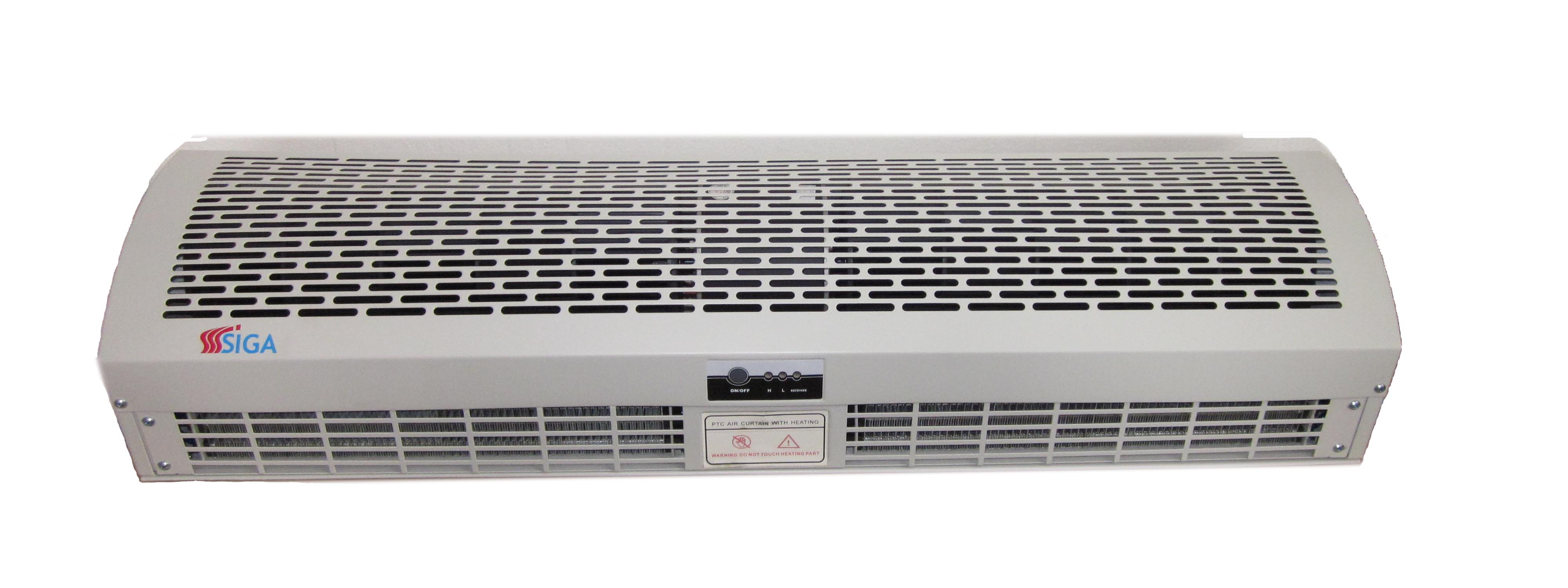 Function:All-metal housing, advanced fire resistance, simple installation and easy cleaningOptimized fan wheel with large air volume and low noiseApplied rigid fiberglass plastic fan wheel and also quality aluminum alloy fan wheel which is specially suitable for the environment with heavy oily smokeAdopting optimize motor, dependable performance, motor operates 5000 hours continuously without any defectsFlexible control methods: switch button control, remote control and automatic-door induction controlElegant, generous appearance designTechnical data: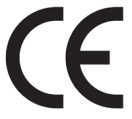 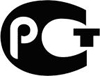 Warranty: 2 years SIGA 90CSIGA 120CSIGA 150CRated voltage (V)230230230Rated frequency (HZ)50/6050/6050/60Installation height (m)2,3 ~ 3,52,3 ~ 3,52,3 ~ 3,5Input power (high/low) (W)150/120220/170265/210Rated current (A)0,711,041,25Air speed (m/s)121212Air flow rate (m3/h)225030003800Noise (dB)575962Dimension (mm)900x221x1831200x221x1831500x221x183Net weight (kg)12,715,318,6